Зарегистрировано в Минюсте России 29 сентября 2011 г. N 21920ФЕДЕРАЛЬНАЯ СЛУЖБА ПО НАДЗОРУ В СФЕРЕ ЗАЩИТЫПРАВ ПОТРЕБИТЕЛЕЙ И БЛАГОПОЛУЧИЯ ЧЕЛОВЕКАГЛАВНЫЙ ГОСУДАРСТВЕННЫЙ САНИТАРНЫЙ ВРАЧРОССИЙСКОЙ ФЕДЕРАЦИИПОСТАНОВЛЕНИЕот 12 июля 2011 г. N 99ОБ УТВЕРЖДЕНИИ СП 2.3.3.2892-11"САНИТАРНО-ГИГИЕНИЧЕСКИЕ ТРЕБОВАНИЯ К ОРГАНИЗАЦИИИ ПРОВЕДЕНИЮ РАБОТ С МЕТАНОЛОМ"В соответствии с Федеральным законом от 30.03.1999 N 52-ФЗ "О санитарно-эпидемиологическом благополучии населения" (Собрание законодательства Российской Федерации, 1999, N 14, ст. 1650; 2002, N 1 (ч. I), ст. 2; 2003, N 2, ст. 167; N 27 (ч. I), ст. 2700; 2004, N 35, ст. 3607; 2005, N 19, ст. 1752; 2006, N 1, ст. 10; N 52 (ч. I), ст. 5498; 2007, N 1 (ч. I), ст. 21, 29; N 27, ст. 3213; N 46, ст. 5554; N 49, ст. 6070; 2008, N 24, ст. 2801; N 29 (ч. I), ст. 3418; N 30 (ч. II), ст. 3616; N 44, ст. 4984; N 52 (ч. I), ст. 6223; 2009, N 1, ст. 17; 2010, N 40, ст. 4969; 2011, N 1, ст. 6) и постановлением Правительства Российской Федерации от 24.07.2000 N 554 "Об утверждении Положения о государственной санитарно-эпидемиологической службе Российской Федерации и Положения о государственном санитарно-эпидемиологическом нормировании" (Собрание законодательства Российской Федерации, 2000, N 31, ст. 3295; 2004, N 8, ст. 663; N 47, ст. 4666; 2005, N 39, ст. 3953) постановляю:Утвердить СП 2.3.3.2892-11 "Санитарно-гигиенические требования к организации и проведению работ с метанолом" (приложение).Г.Г.ОНИЩЕНКОПриложениеСАНИТАРНО-ГИГИЕНИЧЕСКИЕ ТРЕБОВАНИЯК ОРГАНИЗАЦИИ И ПРОВЕДЕНИЮ РАБОТ С МЕТАНОЛОМСанитарные правилаСП 2.3.3.2892-11I. Область применения1.1. Санитарные правила разработаны в соответствии с законодательством Российской Федерации.1.2. Санитарные правила определяют обязательные санитарно-гигиенические требования к организации и проведению работ с метанолом.1.3. Требования настоящих санитарных правил распространяются на объекты, использующие в технологическом процессе метанол, независимо от их принадлежности и формы собственности.1.4. Санитарные правила предназначены для организаций, специалистов, юридических лиц и индивидуальных предпринимателей, деятельность которых связана с проведением работ с метанолом.1.5. Контроль за соблюдением настоящих санитарных правил осуществляется органами, уполномоченными осуществлять государственный санитарно-эпидемиологический надзор, в соответствии с действующим законодательством Российской Федерации.II. Общие положения2.1. Метанол по составу отвечает формуле CH3OH. Растворим в спиртах и ряде других органических растворителей. С водой смешивается во всех отношениях. Легко воспламеняется. Обладает цветом, запахом и вкусом, сходными с таковыми этилового (винного) спирта.Смертельная доза метанола при приеме внутрь равна 30 г, но тяжелое отравление, сопровождающееся слепотой, может быть вызвано 5 - 10 г. Действие паров его выражается в раздражении слизистых оболочек глаз и более высокой подверженности заболеваниям верхних дыхательных путей, головных болях, звоне в ушах, дрожании, невритах, расстройствах зрения. Метанол может проникать в организм через неповрежденную кожу.Предельно допустимая концентрация метанола в воздухе рабочей зоны равна 5 мг/куб. м.III. Санитарно-гигиенические требования к организациии проведению работ с метанолом3.1. Применение метанола допускается лишь в тех производственных процессах, где он не может быть заменен другими менее токсическими веществами.3.2. Для исключения возможности использования метанола не по назначению и для придания ему неприятного запаха и цвета в него должны быть добавлены денатурирующие добавки: этилмеркаптан, керосин или красители, за исключением технологических процессов, где необходимо применение чистого метанола.3.3. Запрещается в одном и том же производственном помещении (цехе, производстве) совместное одновременное или поочередное применение метанола и спирта этилового, если это не обусловлено технологическим процессом.3.4. Производственные процессы с применением метанола или веществ, содержащих метанол, должны быть полностью герметизированы и исключать возможность контакта работающих с метанолом.3.5. Производственные помещения, в которых используется метанол, должны иметь:- легко смываемые водой полы из непроницаемого для метанола материала с уклоном и стоками;- гидранты для воды;- возможность естественного проветривания;- приточно-вытяжную вентиляцию с механическим побуждением.3.6. Работа с метанолом при неработающей вентиляции не допускается.3.7. Лабораторные работы с применением метанола проводятся только в вытяжном шкафу при работающей вентиляции.3.8. В цехах, производствах, лабораториях, других подразделениях предприятия, применяющих метанол, количество метанола не должно превышать суточную потребность. В случае неизрасходования полученного на сутки метанола остаток его сдается на склад или хранится в специальных помещениях (сейфах).3.9. В производственных помещениях, где используется или хранится метанол, должны иметься дежурные противогазы марки "А", резиновые перчатки и резиновые фартуки.3.10. Помещения, где производится отпуск метанола, должны быть оборудованы вентиляцией, водопроводом и канализацией.Налив метанола в тару должен производиться специальными для этой цели насосами или сифонами (заряженными вакуумом). Переливание ведрами и сифонами запрещается. Слив метанола из тары производится полностью, без остатка продукта.Порожняя тара из-под метанола должна быть немедленно промыта водой в количестве не менее двух объемов тары.3.11. В помещениях, где хранится метанол, не допускается хранение этилового спирта.3.12. Пролитый метанол должен немедленно быть засыпан песком или опилками. Пропитанные метанолом песок или опилки удаляются из помещения, а место розлива метанола промывается струей воды.3.13. Запрещается сливать в канализацию отработанный метанол и вещества, его содержащие. Их следует собирать в герметично закрывающуюся тару и передавать на уничтожение.3.14. Все лица, поступающие на работу, связанную с применением метанола, проходят обязательный при поступлении медицинский осмотр, а работающие лица проходят периодические медицинские осмотры в соответствии с действующими приказами Минздравсоцразвития России.3.15. К работам с применением метанола не допускаются:- лица, состоящие на учете в наркологических учреждениях;- беременные и кормящие женщины.3.16. При оформлении на работу в производства, где применяется метанол, проводится специальный инструктаж об опасности метанола для здоровья и жизни людей. Строители, монтажники, ремонтники, наладочники и работники других специальностей, привлекаемые для работ в производствах с использованием метанола, должны также быть проинструктированы об опасности метанола.3.17. Лица, допущенные к работе с метанолом, должны быть обеспечены спецодеждой.3.18. При попадании метанола на лицо, руки необходимо немедленно облитые места обмыть большим количеством воды.3.19. При попадании метанола внутрь следует немедленно обратиться за медицинской помощью.3.20. В случаях попадания метанола на спецодежду необходимо ее снять и заменить, загрязненная метанолом спецодежда подлежит стирке в теплой воде.3.21. В производствах, где применяется метанол, должен осуществляться систематический контроль за состоянием воздушной среды в соответствии с санитарными правилами по организации и проведению производственного контроля за соблюдением санитарных правил и выполнением санитарно-противоэпидемических мероприятий.3.22. Не допускается:- изготовление политур на основе метанола;- выпуск продуктов (мастик, нитролаков, клеев и др.), выпускаемых в торговую сеть, в состав которых входит метанол;- применение метанола для разжигания нагревательных приборов;- применение метанола в качестве растворителя лакокрасочных материалов;- применение метанола в быту;- использование метанола при изготовлении стеклоомывающих жидкостей.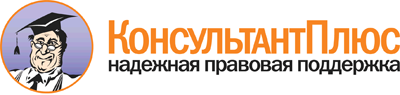 Постановление Главного государственного санитарного врача РФ от 12.07.2011 N 99
"Об утверждении СП 2.3.3.2892-11 "Санитарно-гигиенические требования к организации и проведению работ с метанолом"
(вместе с "СП 2.3.3.2892-11. Санитарные правила...")
(Зарегистрировано в Минюсте России 29.09.2011 N 21920)Документ предоставлен КонсультантПлюс

www.consultant.ru

Дата сохранения: 09.08.2013